【优化营商环境】速解企业劳动争议，助力优化营商环境营造和谐的劳动关系是优化企业营商环境的重要内容，在审理劳动争议纠纷时，长春市绿园区人民法院综合审判庭坚持将“促和谐，共发展”摆在前，不断为企业和劳动者提供实质性的司法帮助。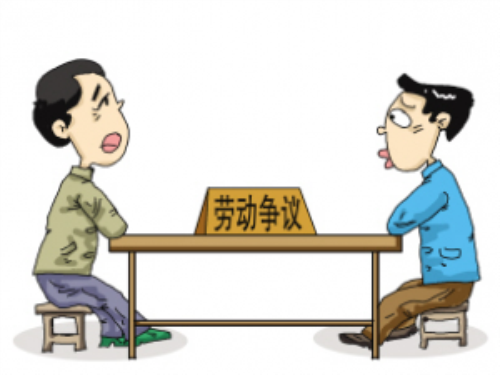 日前，绿园法院受理一起移送管辖的劳动争议案件，原告为天津某汽车服务有限公司，被告系住所地为长春市绿园区的该公司前雇员张某。本案中，被告张某自2016年起在原告公司任职，2020年6月原告公司认为张某违反多项公司规章制度，主张单方面解除劳动合同，张某则认为公司单方面的决定完全不合理，于2020年7月向劳动人事争议仲裁委提起仲裁。2020年11月，仲裁委裁决该公司应向张某支付解除劳动合同的经济赔偿金。面对仲裁结果，该公司表示不服，并向法院提起劳动争议之诉，请求无须向张某支付经济赔偿金。办案人王文辉法官认为，在助力优化营商环境的工作中，优化时间成本是一项重要环节。在处理该起劳动争议纠纷时，考虑到原告的诉讼代理人来自天津，为使当事人免于长途奔波，缩短诉讼时间，办案人采取电子送达的方式，强化司法服务的便民性，有效节省了企业与劳动者的时间。此外，办案人坚持调解前置，做了大量准备工作，仔细斟酌案件证据材料，综合考量双方诉求，充分寻找原、被告双方的争议平衡点，努力通过调解，一次性高效解决纠纷，最终让企业和劳动者握手言和。原告公司表示，感谢法院提供的司法服务，通过听取司法意见，让企业从法律层面上对公司经营管理有了更深刻的认识。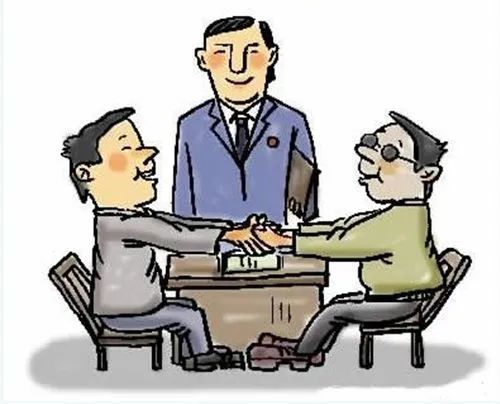 在优化企业营商环境的过程中，绿园法院坚持发挥司法职能，充分保护企业与劳动者的合法权益，用高质量的司法保障服务营商环境。作者：和  平编辑：李  雪初审：杨永春复核：孙晓博